ГОСТ 4.200—78УДК 69 : 658.562 : 006.354                                                                                        Группа Ж01ГОСУДАРСТВЕННЫЙ СТАНДАРТ СОЮЗА ССРСистема показателей качества продукцииСТРОИТЕЛЬСТВООсновные положенияQuality ratings system. Building.	General principlesПостановлением Государственного комитета СССР по делам строительства от 25 октября 1978 г. № 208 срок введения установленс 01.07. 1979 г.РАЗРАБОТАН Государственным комитетом СССР по делам строительстваГосударственным комитетом по гражданскому строительству и архитектуре при Госстрое СССРМинистерством промышленности строительных материалов СССР Государственным комитетом Украинской ССР по делам строительстваИСПОЛНИТЕЛИС. Н. Нерсесов, канд. техн. наук (руководитель темы); Р. И. Веселова; В. А. Швыряев, канд. техн. наук; Д. А. Коршунов, канд. техн. наук; 3. Б. Энтин, канд. техн. наук; В. А. Апенько; Д. Б. Хазанов, канд. архитектуры; Л. С. Экслер; Н. Е. Фрумин, канд. техн. наук; Л. И. Покрасс, канд. техн. наук; В. И. Агаджанов, канд. техн. наук; В. А. Клевцов, канд. техн. наук; Н. И. Комаров, канд. техн. наук; М. Г. Коревицкая, канд. техн. наукВНЕСЕН Государственным комитетом СССР по делам строительстваЧлен Коллегии В. И. СычевУТВЕРЖДЕН И ВВЕДЕН В ДЕЙСТВИЕ Постановлением Государственного комитета СССР по делам строительства от 25 октября 1978 г. № 208Настоящий стандарт устанавливает основные положения системы показателей качества строительных материалов, конструкций, зданий и сооружений и их элементов, инженерного оборудования, а также оснастки и инструмента.1. ОБЩИЕ ПОЛОЖЕНИЯ1.1. Система показателей качества продукции. Строительство (СПКПС) — комплекс государственных стандартов, устанавливающих номенклатуру показателей качества конкретных групп и видов промышленной продукции, применяемой в строительстве, и номенклатуру показателей качества отдельных зданий и сооружений массового строительства и их элементов, а также область применения критериев и показателей качества, установленных этими стандартами.1.2. СПКПС устанавливает единые критерии и номенклатуру показателей качества продукции, применяемые при:разработке стандартов, технических условий и других нормативных документов;выборе оптимального варианта новой продукции;аттестации продукции, прогнозировании и планировании ее качества;разработке систем управления качеством;представлении отчетности и информации о качестве.1.3. Перечни стандартов, входящих в СПКПС, публикуются Государственным комитетом СССР по стандартам в установленном порядке.1.4. СПКПС состоит из стандарта основных положений и стандартов на номенклатуру показателей качества продукции конкретных групп и видов.Распределение стандартов СПКПС по группам продукции приведено в табл. 1.Таблица 11.5. Стандарты СПКПС должны содержать:номенклатуру показателей качества, необходимых для характеристики потребительских свойств продукции;перечень видов продукции, на которые устанавливается номенклатура показателей качества;указания по определению количественных значений показателей качества;указания по применению показателей качества в зависимости от вида решаемых задач;термины и определения, которые не установлены другими стандартами.1.6. Количественные значения показателей качества промышленной продукции, применяемой в строительстве, определяются методами, приведенными в стандартах и технических условиях на конкретные виды продукции и в отраслевых методиках оценки уровня качества продукции, утверждаемых министерствами (ведомствами), являющимися ведущими в производстве данной продукции, а отдельных зданий и сооружений массового строительства, их элементов и требований к качеству строительно-монтажных работ—в соответствующих стандартах, строительных нормах и правилах.Принцип обозначения стандартов СПКПС1.7. Основные термины, применяемые в настоящем стандарте, и их определения приведены в справочном приложении.1.8. Государственные стандарты СПКПС входят в Систему показателей качества продукции (класс 4) в виде специальной классификационной группы 2.Номер стандарта составляется из цифры, присвоенной классу стандартов трехзначного числа (после точки), первая цифра которого обозначает классификационную группу стандартов СПКПС, а две последующие определяют порядковый номер стандарта, и двузначного числа (после тире), обозначающего последние две цифры года регистрации стандарта.Пример обозначения стандарта СПКПС «Основные положения»:ГОСТ 4.200—782. НОМЕНКЛАТУРА ПОКАЗАТЕЛЕЙ КАЧЕСТВА2.1. Качество продукции характеризуется совокупностью критериев:технический уровень;стабильность показателей качества;экономическая эффективность;конкурентоспособность на внешнем рынке.2.2. Номенклатура показателей качества продукции по критериям приведена в табл. 2.Таблица 2Примечание. Номенклатура показателей качества может быть изменена (увеличена или сокращена) в государственных стандартах на номенклатуру показателей конкретных групп и видов продукции.3. ПРИМЕНЯЕМОСТЬ КРИТЕРИЕВ И ПОКАЗАТЕЛЕЙ КАЧЕСТВА3.1. Применяемость критериев качества в зависимости от вида решаемых задач приведена в табл. 3.Таблица 3Примечание. Знак «+» означает применяемость, знак «—»—неприменяемость, знак «±»—ограниченную применяемость соответствующих критериев качества продукции.3.2. Показатели качества: назначения, конструктивности, надежности, технологичности, экономические; соблюдения стандартов, ТУ, строительных норм и правил, проектов должны применяться для всех видов продукции при решении всех задач.3.3. Применяемость основных видов показателей качества, не указанных в п. 3.2, приведена в табл. 4.Таблица 4Примечание. Знак «+» означает применяемость, знак «—»—неприменяемость, знак «±»—ограниченную применяемость соответствующих показателей качества продукции.ПРИЛОЖЕНИЕСправочноеОСНОВНЫЕ ТЕРМИНЫ И ИХ ОПРЕДЕЛЕНИЯГруппа продукцииСтандарты СПКПС1. Строительные материалыНоменклатура показателей качества нерудных строительных материалов, пористых заполнителей для бетонов, вяжущих, стеновых, теплоизоляционных, акустических, керамических, отделочных, асбестоцементных, полимерных, рулонных кровельных и гидроизоляционных материалов и строительного стекла 2. Строительные конструкцииНоменклатура показателей качества каменных и армокаменных, бетонных и железобетонных, металлических, асбестоцементных и деревянных конструкций3. Инженерное оборудование зданий и сооруженийНоменклатура показателей качества санитарно-технического оборудования, лифтов, приборов для окон, дверей, ворот и фонарей4. Оснастка и инструментНоменклатура показателей качества оснастки и ручного строительного инструмента5. Здания, сооружения и их элементыНоменклатура показателей качества отдельных зданий и сооружений массового строительства и их элементовНаименование критериев и основных видов показателей качества Условное обозначение показателей качестваОсновные показатели качества1. Технический уровень1.1. Показатели назначенияНзПрочность, жесткость, трещиностойкость, огнестойкость, сейсмостойкость, морозостойкость, влагостойкость, стойкость к воздействию солнечной радиации, теплоизоляция, звукоизоляция, светопропускание1.2. Показатели конструктивностиНкГеометрические размеры, форма, состав, структура1.3. Показатели надежности (долговечность, сохраняемость)НВероятность возникновения отказов (в том числе разрушений, потери свойств), стойкость к коррозии, срок службы, время и условия хранения1.4. Показатели ремонтопригодности (восстанавливаемости)РпПродолжительность, трудоемкость и стоимость восстановления при отказах1.5. Показатели технологичностиТхТрудоемкость изготовления, материалоемкость, энергоемкость, степень механизации и автоматизации1.6. Показатели транспортабельностиТрМасса, габариты, материалоемкость и трудоемкость упаковки, возможность контейнеризации1.7. Показатели совместимостиСсВзаимная увязка размеров, допусков, видов стыков; согласованность сроков службы1.8. Эргономические показателиЭрТемпературный режим; уровень токсичности, запыленности, вибрации; удобство пользования продукцией1.9. Эстетические показателиЭсХудожественная выразительность, внешний вид, качество поверхностей2. Стабильность показателей качества2.1. Показатели однородностиСоОтклонение количественных значений свойств продукции от номинальных, коэффициент вариации основных свойств2.2. Показатели соблюдения стандартов, ТУ, строительных норм и правил, проектовСпПоказатели соблюдения стандартов, ТУ, строительных норм и правил, проектной документации; процент брака, количество рекламаций3. Экономическая эффективность3.1. Экономические показателиЭкУдельные капитальные вложения, себестоимость, рентабельность, годовой экономический эффект, получаемый в народном хозяйстве4. Конкурентоспособность на внешнем рынке4.1. Патентно-правовые показателиПпПоказатели патентной защиты и патентной чистоты, наличие экспорта продукцииОсновные виды решаемых Наименование критериев качестваНаименование критериев качестваНаименование критериев качестваНаименование критериев качествазадачТехнический уровеньСтабильность показателей качестваЭкономическая эффективностьКонкурентоспособность на внешнем рынкеРазработка стандартов и технических условий + ———Выбор оптимального варианта новой продукции +—+±Аттестация продукции++++Прогнозирование и планирование качества продукции+—+±Разработка систем управления качеством продукции+++—Отчетность и информация о качестве продукции+±+±Наименование основных видов показателей качестваГруппа продукцииГруппа продукцииГруппа продукцииГруппа продукцииГруппа продукцииСтроительные материалыСтроительные конструкцииИнженерное оборудование зданий и сооруженийОснастка и инструментЗдания, сооружения и их элементыПоказатели ремонтопригодности—±±++Показатели транспортабельности++±—±Показатели совместимости—±±—+Эргономические показатели±±±++Эстетические показатели±±+±+Показатели однородности++++—Патентно-правовые показатели±±±±±ТерминОпределение1. Критерий технического уровняСовокупность технических показателей качества продукции, характеризующих ее соответствие лучшим отечественным и зарубежным образцам с учетом перспектив развития техники и технологии2. Критерий стабильности показателей качестваСовокупность показателей качества, характеризующих степень соответствия продукции установленным техническим требованиям, устойчивости и налаженности технологического процесса и организации производства продукции3. Критерий экономической эффективностиСовокупность показателей качества, характеризующих экономический эффект, получаемый в народном хозяйстве4. Критерий конкурентоспособности на внешнем рынкеСовокупность показателей качества, характеризующих степень патентной защиты и патентной чистоты продукции, а также наличие ее экспорта5. Показатели конструктивности продукцииКоличественные характеристики степени технического совершенства и прогрессивности продукции, определяющие применение изделий в различных видах строительства6. Показатели однородности продукцииКоличественная характеристика рассеивания параметров или показателей качества продукции данного вида7. Показатели соблюдения стандартов, ТУ, строительных норм и правил, проектовКоличественные характеристики, определяющие соответствие продукции требованиям стандартов, ТУ, строительных норм и правил, проектов при производстве продукции8. Показатели совместимости продукцииКоличественные характеристики, определяющие взаимную увязку размеров строительных конструкций и стыков; сопрягаемость элементов зданий и сооружений, а также согласованность сроков их службы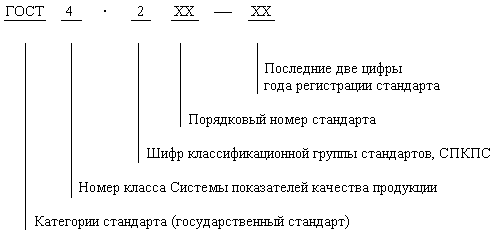 